Year 10 Spanish TERM 1: Lessons Outline 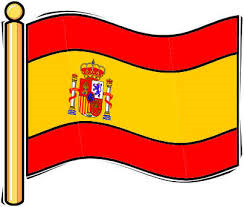 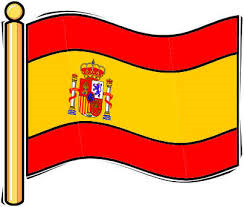 Pupils have 2 lessons of Spanish a week (one single and one double).  Pupils have been given their own copy of the GCSE Viva  textbook they also have access to online resources to accompany the textbook https://pearsonactivelearn.com/If absent, pupils should read through the vocabulary for that section of the book (found on p26-27) and then work through all of the exercises (with the exception of the listening tasks). Pupils should copy the relevant vocabulary in to their folders and learn it. For extension they could also look at lessons on BBC Bitesize or Oak Academy where there are a range of topic areas to extend their learning.  Pupils can also use the Linguascope or Language gym websites.Homework will be to do the accompanying exercises on Active learn for that unit. Week Beginning Work set (Viva GCSE- Chapter 1)Link to pages in textbook or alternative activity   6th September¿Qué haces en verano?Saying what you do in summerListening to identify the person of the verbUsing the present tenseP8/913th September¿Cómo prefieres pasar las vacaciones?Talking about holiday preferencesUnderstanding percentagesUsing verbs of opinion to refer to different peoplePreferir, tener and ir in present tense p10-1120th SeptemberDestino BarcelonaSaying what you did on holidayUsing different structures to give opinionsUsing the preterite tense / Opinion vocabularySequencers (first, then, afterwards…)p12-1327th September¿Como era?Describing where you stayedWorking out the meaning of new wordsUsing the imperfect tenseNegatives /Recap on ser vs estarp14-15  4th OctoberQuisiera reservar…Booking accommodation and dealing with problemsUsing questions to form answers'Using verbs with Ustedp16-1711th OctoberMis vacaciones desastrosasGiving an account of a holiday in the pastIdentifying positive and negative opinions p18-1918th OctoberEnd of unit assessmentsTest papers to complete(ask teacher to send via email if absent)